FORMULASI DAN UJI AKTIVITAS ANTIBAKTERI SEDIAAN SALEP DAGING DAUN LIDAH BUAYA (Aloe vera L.) TERHADAP BAKTERI Staphylococcus aureus PADA PENYEMBUHAN LUKA BERNANAHSKRIPSIOLEH:MUTIA DENANPM. 192114084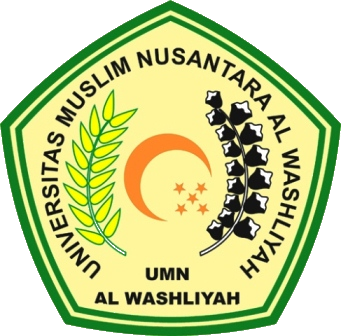 PROGRAM STUDI SARJANA FARMASIFAKULTAS FARMASIUNIVERSITAS MUSLIM NUSANTARA AL-WASHLIYAHMEDAN2023FORMULASI DAN UJI AKTIVITAS ANTIBAKTERI SEDIAAN SALEP DAGING DAUN LIDAH BUAYA (Aloe vera L.) TERHADAP BAKTERI Staphylococcus aureus PADA PENYEMBUHAN LUKA BERNANAHSKRIPSIDiajukan untuk melengkapi dan memenuhi syarat – syarat untuk memperoleh GelarSarjana Farmasi pada Program Studi Sarjana Farmasi Fakultas FarmasiUniversitas Muslim Nusantara Al – WashliyahOLEH:MUTIA DENANPM. 192114084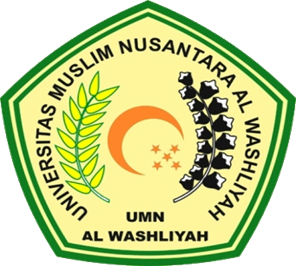 PROGRAM STUDI SARJANA FARMASIFAKULTAS FARMASIUNIVERSITAS MUSLIM NUSANTARA AL-WASHLIYAHMEDAN2023